“Newsy” the ESOL Tutor NewsletterDecember, 2021      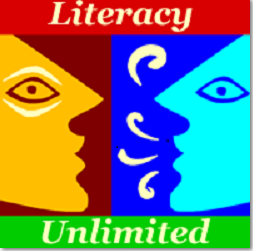 Welcome to “NEWSY” the Literacy Unlimited Tutor Bulletin 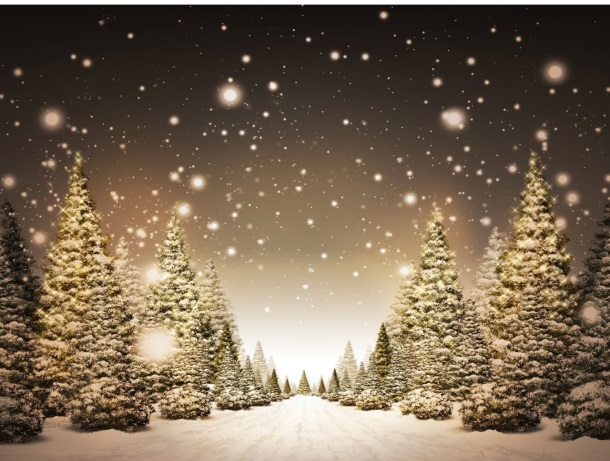 Hi everyone,Wow we are close to the end of another year here at Literacy.  It seems like yesterday we were outside with tutors and students in the 100 degree heat – time, weather, and people do move on whether we like it or not. Hopefully we have something of interest for you, a “gift” from us to you in this edition of Newsy.Tutor and Student Social HoursThe virtual social hours have been well attended with tutors and students who have varying levels of spoken English.  The social hours are a fun way of meeting others while doing an icebreaker activity either in-person or virtually on Zoom.  You may want to invite your student(s) if you have them.  We do send students a separate email invitation as well so they may mention it to you.In-person Social HourMonday December 6th 4:30 – 6:00pm Framingham Library – Costin RoomVirtual Social HourWednesday December 15th 12:00 – 1:30pm Zoom Link:  Literacy Unlimited 2022 Calendar Fundraiser – Get Them While Supplies LastWe have less than 50 calendars left so this is your last chance to order a beautiful 2022 calendar for yourself or for a gift.  Proceeds support the operating expenses of Literacy Unlimited.  To order one or more calendars, click this link: https://framinghamlibrary.org/literacy/our-program/literacy/ Literacy Unlimited Holiday Schedule We will be closed:December 27 – January 2   Happy Holidays!Of course you can meet with your student in the Literacy Center if we are closed as long as the Framingham Library is open.                       ____________________________________________Scheduled Tutor MeetingsTutor Time  – Tuesday, December 14 at 2:00 PM Laurie will do a crash course on how to create Google Slides for tutoring lessons.  She will teach us the basics for creating slides and how to use some slide features to make tutoring sessions more engaging.  Creating Google slides is free if you have a Google account (i.e., a Google Gmail account.) Tutor Time REPEAT – An Evening in January - Date and Time to be determinedWe will repeat the Tutor Time session on Google slides described above.   Good to Know – For TutorsWebinar RecordingWho are the Afghan Newcomers?  This is an October 2021 YouTube video about understanding the background and socio-cultural strengths and needs of Afghan evacuees to the United States.  https://www.youtube.com/watch?v=VfkjBR7q58c&t=6sVirtual EventThe Whittemore Library at Framingham State is incredibly excited to host National Endowment for the Arts - The Big Read featuring Native American and U.S. Poet Laureate, Joy Harjo and her book of poetry An American Sunrise. On December 8 at 4:30pm, the Library will host a virtual talk with Joy Harjo.For more information:   https://libguides.framingham.edu/neabigread To register: https://framingham.libcal.com/event/8295078?hs=aA new book resource to check out: Ask and Task – Questions and Activities for Communication Practice by Nancy Ellen Zelman 2020.  This book has 40 topics with associated questions and activities (tasks) for each topic. Topics include: Advertising/Marketing, Cars and Drivers, Dating/Marriage, Environment/Ecology, Fashion, Favorites, Money/Finance, Taste, Technology, and Weather/climate.   All the material is presented as sheets of photocopyable cards and is intended for use with English language learners at intermediate proficiency level but could be modified for any level.   The book is available for request through the Minuteman library network.  We also have a copy on order for Literacy Unlimited.New tutorsThe following are new tutors who just completed ESOL tutor training at one of our Literacy Volunteers of Massachusetts (LVM) affiliate programs.  Congratulations to both of them!Abby ChurneyKit ViatorNew Tutor Information SessionsThere will be a new ESOL tutor training starting in January.  If you know someone who would like to tutor please have them call us: 508 532 5574 or email us: fplmail4@minlib.net There will be a New Tutor information Zoom session that explains the program and the training, on Wednesday, December 15 at 6:30 pm. We hope you all had an enjoyable Thanksgiving and a chance to catch-up with family and friends near and far and to reflect on things we are grateful for.  One of our tutors asked her class to write what they were grateful for and was quite moved by their responses.  At this time of the year we would like to express our gratitude for all that each and every one of you do sharing your time, expertise, and creativity with your students and fellow tutors.  Your contributions big and small make our little community a safe and welcoming place for so many who are trying to learn.  Please accept a warm virtual hug and a big thank-you from all of us at Literacy Unlimited.Happy Hanukah to all who celebrate!   Hope we see you soon virtually or in-person,Karen 